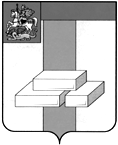 СОВЕТ ДЕПУТАТОВГОРОДСКОГО ОКРУГА ДОМОДЕДОВО МОСКОВСКОЙ ОБЛАСТИРЕШЕНИЕот  02.07.2021  № 1-4/1137О досрочном прекращении полномочийдепутата Совета депутатов городскогоокруга Домодедово Московской областиСултанова Ф.Ф.            На основании заявления депутата Совета депутатов городского округа Домодедово Московской области Султанова Ф.Ф. и в соответствии с Федеральным законом от 06.10.2003 № 131-ФЗ «Об общих принципах организации местного самоуправления в Российской Федерации», Уставом городского округа Домодедово Московской области,СОВЕТ ДЕПУТАТОВ ГОРОДСКОГО ОКРУГА РЕШИЛ:Досрочно прекратить полномочия депутата Совета депутатов городского округаДомодедово Московской области Султанова Фуада Фейзрахмановича, избранного по многомандатному избирательному округу № 5,  в связи с отставкой по собственному желанию.Опубликовать настоящее решение в установленном порядке.Направить настоящее решение в территориальную избирательную комиссию города Домодедово.Настоящее решение вступает в силу со дня его принятия.Председатель Совета депутатов                                                                  Л.П. Ковалевский